Дисциплина «Основы предпринимательской деятельности»Тема занятия: Культура предпринимательстваЦель:  изучить основы предпринимательской этики и ее составляющие;            ознакомиться с  морально-этическим кодексом предпринимателя.Мотивация учебной деятельности: понять, какие черты современного              предпринимателя позволяют ему стать успешным.Актуализация знаний, полученных на предыдущем занятии:Ответьте на следующие вопросы (устно):Дайте определение понятию коммерческая тайна.Какая ответственность предусмотрена за разглашение информации, являющейся коммерческой тайной?Что может быть отнесено к коммерческой тайне?Изучение нового материала:Культура предпринимательства является неотъемлемым элементом организации предпринимательской деятельности. Она базируется на общих понятиях культуры и неразрывно с ней связана.Культура — это совокупность производственных, общественных и духовных потребностей людей. Так определяется сущность этого понятия в Словаре русского языка С.И. Ожегова. Далее в словаре дается еще одно определение этого комплексного понятия: культура — это высокий уровень чего-нибудь, высокое развитие, умение.Культура предпринимательства— это определенная, сложившаяся совокупность принципов, приемов, методов осуществления предпринимательской деятельности субъектами в соответствии с действующими в стране (обществе) правовыми нормами (законами, нормативными актами), обычаями делового оборота, этическими и нравственными правилами, нормами поведения при осуществлении цивилизованного бизнеса.Предпринимательская деятельность— это свободная деятельность дееспособных граждан и (или) их объединений. Но экономическая свобода в осуществлении предпринимательской деятельности не означает, что ее участники свободны от исполнения установленных принципов и методов регулирования предпринимательской деятельности.Этические нормы в предпринимательстве представляют собой совокупность признаков поведения граждан, осуществляющих предпринимательскую деятельность в различных сферах экономики, направленную на удовлетворение потребностей рынка, конкретных потребителей, общества и государства.Формирование культуры предпринимательства определяется многими факторами, среди которых первые места занимают:цивилизованная внешняя предпринимательская среда; общественный и государственный менталитет; реально действующие правовые нормы, устанавливающие права, обязанности, ответственность предпринимателей, защищающие их от агрессивной окружающей среды; сам предприниматель и корпоративная культура.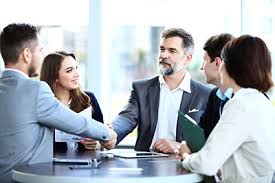 Культура предпринимательства в целом зависит от формирования культуры предпринимательских организаций, культуры самих предпринимателей, от предпринимательской этики, делового этикета и многих других элементов, в целом составляющих такое понятие, как культура.Предпринимательская этика — одна из сложных проблем формирования культуры цивилизованного предпринимательства, так как этика вообще — это учение и практика поведения индивидуумов (граждан) в соответствии с идеями о должном, о добре и зле в виде идеалов, моральных принципов и норм поведения. Это учение о назначении человека, о смысле его жизни. Это система моральных и нравственных норм, включая общеобязательные правила поведения людей.Этические нормы в предпринимательстве представляют собой совокупность признаков поведения граждан, осуществляющих предпринимательскую деятельность в различных сферах экономики, направленную на удовлетворение потребностей рынка, конкретных потребителей, общества и государства.Этические проблемы предпринимателей постоянно возникают и разрешаются, в первую очередь с потребителями, поэтому и государство защищает интересы потребителей. Этические отношения предпринимателей как собственников дела связаны с наемными работниками. Эти отношения оказывают особое влияние на уровень предпринимательского успеха. Особое значение в развитии цивилизованного предпринимательства имеют отношения также с партнерами, конкурентами, обществом.Чтобы овладеть навыками корректного поведения, нужно соблюдать:правила представления и знакомства;правила проведения деловых контактов;правила поведения на переговорах;требования к внешнему облику, манерам, деловой одежде;требования к речи;культуру служебных документов и другие элементы делового этикета, который является составной частью предпринимательской этики.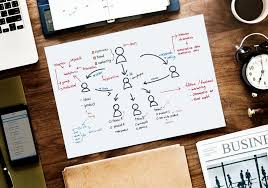 Деловой этикет представляет собой совокупность правил поведения предпринимателя, регулирующих его внешние проявления с окружающим миром, с другими предпринимателями, конкурентами, сотрудниками, со всеми индивидуумами, с которыми предприниматель контактирует не только при осуществлении своего бизнеса, но в любой жизненной ситуации.Морально-этический  кодекс  предпринимателя:Уважай  власть. Власть – необходимое  условие эффективного ведения дел. Во всем должен быть порядок.  В связи с этим проявляй уважение к  блюстителям порядка, к  узаконенной  власти.Будь честен и правдив. Эти качества залог больших прибылей.Уважай  право частной  собственности. Свободное  предпринимательство – основа благополучия государстваЛюби и уважай человека.Будь верен слову.Живи по средствам. Не зарывайся. Выбирай дело по плечу. Всегда оценивай  свои  возможностиБудь целеустремленным. Всегда имей  перед собой  ясную цель.Основные черты бизнесмена:При первой  деловой  встрече с  незнакомыми людьми следует представиться им самому, либо вас должны  представить организаторы  встречи. Мужчина обязан представиться  женщине первым. Не следует испрашивать  дополнительные  сведения  о заинтересовавшем  вас человеке  у  лица  представившего вам  его. В деловых отношениях следует соблюдать субординацию, означающую, что каждый  ведет себя в  соответствии с занимаемой  должностью и служебным положением. Умение  слушать и  самому  мало говорить.Современное производство, основанное на передовых информационных технологиях, характеризующееся высокой наукоемкостью и ориентацией на тесную взаимосвязь всех стадий жизненного цикла выпускаемой продукции от ее конструирования и инженерно-технической подготовки до реализации, предъявляет новые требования к  культуре, стилю и философии предпринимательской деятельности. Именно от этих фундаментальных факторов во многом зависит конкурентоспособность предприятий, само их выживание. Черты современного предпринимателя:- новаторство,- способность к обоснованному риску;- информированность, образованность;- способность систематически наблюдать и планировать;- целеустремленность;- способность работать в коллективе.Закрепление нового материала:Ознакомившись с лекцией, ответьте на следующие вопросы:Дайте определение понятию деловой этикет.Какие факторы влияют на формирование культуры предпринимательства?Каким вам видится образ современного  предпринимателя?Какие качества, на ваш взгляд, помогут предпринимателю стать успешным, а какие – нет?Домашнее задание: - составьте краткий конспект лекции в рабочей тетради; - фото конспекта отправляйте по адресу: ira.222888@mail.ru  (Старовойтова Ирина Сергеевна)